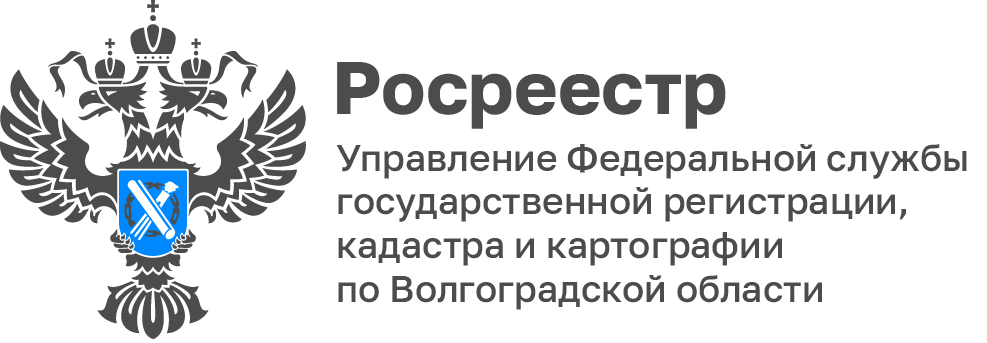 Сотрудники Волгоградского Росреестра провели мастер-класс для студентов ВолГУПродолжая цикл мероприятий, приуроченных к празднованию 15-летия Росреестра, на базе ВолГУ состоялся мастер-класс с участием сотрудников Управления Росреестра по Волгоградской области.Мероприятие было посвящено договорам купли - продажи, их существенным условиям, способам составления и видам. Слушатели узнали о нюансах составления договоров, порядке и сроках их регистрации, о нововведениях в действующем законодательстве, о переходе Росреестра на цифровые сервисы. Студенты ознакомились с образцами представляемых на государственную регистрацию документов и получили ответы на интересующие вопросы.С уважением,Балановский Ян Олегович,Пресс-секретарь Управления Росреестра по Волгоградской областиMob: +7(937) 531-22-98E-mail: pressa@voru.ru